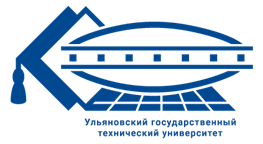 УЛЬЯНОВСКИЙ ГОСУДАРСТВЕННЫЙ ТЕХНИЧЕСКИЙ УНИВЕРСИТЕТБазовая кафедра «Цифровые коммуникации и новые медиа»Кафедра «Политология, социология и связи с общественностью»Всероссийская НАУЧНО-ПРАКТИЧЕСКАЯ КОНФЕРЕНЦИЯ«Интернет-коммуникации в деятельности органов государственной власти И МЕСТНОГО САМОУПРАВЛЕНИЯ: практики и стратегии развития» («GOSDIGITAL-2022»)Уважаемые коллеги!Приглашаем Вас принять участие в работе Всероссийской научно-практической конференции «Интернет-коммуникации в деятельности органов государственной власти и местного самоуправления: практики и стратегии развития» («GOSDIGITAL-2022»).Дата проведения: 16 декабря 2022 года.Место проведения: г. Ульяновск, ул. Северный Венец, 32 (УлГТУ).Форма участия в Конференции: очная, заочная.Язык Конференции: русский.По итогам Конференции будет издан сборник материалов Конференции (в электронном виде) с присвоением индекса ISBN. Сборник материалов будет зарегистрирован в системе Российского индекса научного цитирования (https://elibrary.ru/). Участие в Конференции бесплатное.Цель Конференции: обобщение научных результатов в сфере цифровых коммуникаций, обмен научно-методическим и практическим опытом, идеями и мнениями по управлению развитием интернет-коммуникаций, цифровых каналов и инструментов в государственных коммуникациях.Направления работы Конференции:Человекоцентричное государство: информационно-коммуникационные технологии в новой системе взаимоотношений общества и власти.Коммуникационное сопровождение деятельности органов государственной власти и местного самоуправления: проблемы и перспективы.Информационная политика органов государственного и муниципального управления. Органы власти и СМИ: принципы и формы сотрудничества.
PR-сопровождение государственных и муниципальных проектов и программ. Оценка эффективности коммуникации органов власти с населением.Официальные сайты в стратегии информационной открытости органов государственной власти и местного самоуправления.Сайты госструктур: создание, структура, контент-стратегии, продвижение. Нормативные требования к госсайту. Мониторинг и оценка эффективности официальных сайтов органов власти и местного самоуправления как инструмент общественного контроля: региональный опыт.Органы государственной власти и местного самоуправления в социальных сетях.Аккаунты государственных и муниципальных организаций, их руководителей в соцсетях: задачи и принципы создания. Технологические, содержательные, этические аспекты использования социальных сетей государственными и муниципальными служащими.Общественные инициативы и гражданская активность.Общественные интернет-проекты. Гражданские инициативы в сети. Интерактивные интернет-приложения для решения общественно важных проблем региона. ИТ-проекты для жителей.Условия участия:К участию в Конференции приглашаются научные работники, преподаватели вузов, обучающиеся (по направлениям подготовки бакалавриата, магистратуры, аспирантуры), руководители и специалисты коммерческих и некоммерческих организаций, представители органов власти и местного самоуправления, другие заинтересованные лица.Очная часть Конференции пройдет в Ульяновском государственном техническом университете (г. Ульяновск, ул. Северный Венец, д. 32, корп. 6). При очном участии командировочные расходы участникам Конференции оплачивает командирующая сторона. Заявки на участие и материалы принимаются на адрес электронной почты: gosdigital@yandex.ru.Организационный сбор за участие в Конференции (в том числе публикация статьи)
не предусмотрен, сборник материалов Конференции предоставляется авторам в электронном виде.Для участия в работе Конференции необходимо выслать по электронной почте отдельными файлами:– заявку на участие в Конференции по прилагаемой форме;– текст статьи.В названии файлов указываются фамилии и инициалы авторов, статья или заявка, номер секции. Примеры названия файлов: 
– «Иванов_И_И_Сидоров_С_С_Статья_С1.docx» 
– «Иванов_И_И_Сидоров_С_С_Заявка _С1.docx».Сроки подачи заявок и материалов:– до 15 ноября 2022 года – при очном участии;– до 01 декабря 2022 года – при заочном участии.Будем рады видеть Вас участниками нашей Конференции!Требования к содержанию статей:– Актуальность. Статья должна быть выполнена на актуальную тему и содержать результаты самостоятельного исследования, а также не должна быть опубликована ранее.–	Ответственность. Текст статьи должен быть тщательно выверен автором на предмет орфографии и грамматики, а также обоснованности и логичности изложения материала. Материалы публикуются в авторской редакции. Авторы несут ответственность за научный уровень публикуемых материалов.– 	Оригинальность. Все материалы в обязательном порядке проходят проверку в системе Антиплагиат (пороговый уровень оригинальности – не менее 70%).Один автор может направить к публикации не более двух статей (в том числе в соавторстве). Публикация статей студентов, обучающихся по программам бакалавриата, осуществляется только в соавторстве с научным руководителем, для обучающихся магистратуры и аспирантуры допускается индивидуальная публикация (без научного руководителя в соавторстве).Оргкомитет оставляет за собой право отклонить или отправить на доработку материалы, содержательно не соответствующие направлениям Конференции, пороговому уровню оригинальности, требованиям к научным публикациям, а также оформленные без соблюдения нижеуказанных требований.Требования к оформлению статей: – объем – 4-7 полных страниц формата A4, включая библиографический список;– формат текста – Microsoft Word (*.doc, *.docx);– формат страницы: А4 (210 мм на 297 мм); – ориентация – книжная; – поля (верхнее, нижнее, левое, правое) по 20 мм; – отступ первой строки – 1,25 см; – размер (кегль) шрифта – 14; – тип шрифта – Times New Roman; – выравнивание – по ширине; – межстрочный интервал – одинарный; – ссылки оформляются в тексте по образцу: [1, с. 33];– не использовать табуляции и автоматические списки, не нумеровать страницы.Таблицы должны иметь заголовки и сквозную порядковую нумерацию в пределах статьи, содержание их не должно дублировать текст. Заголовок размещается над полем таблицы. Если в тексте приводится одна таблица, рисунок или формула, они не нумеруются. Весь иллюстративный материал (графики, схемы, фотографии) именуется рисунками, имеет сквозную порядковую нумерацию и представляется в черно-белом варианте. Рисунки подписываются внизу по центру и обязательно должны быть сгруппированы в редакторе MS Word или размещены в формате .jpeg.Список источников дается в конце статьи. Литературные источники, цитируемые в статье, должны быть пронумерованы в порядке их упоминания в тексте. Ссылки на источник указываются в квадратных скобках [ ]. Включение в список источников, ссылки на которые по тексту отсутствуют, недопустимо.Название статьи следует писать на русском и английском языках без использования различного рода сокращений и точек. Все сокращения и аббревиатуры необходимо расшифровать при первом применении.ДО ТЕКСТА:Индекс УДК – в левом верхнем углу. Сведения об авторах – в правом верхнем углу: 1 строка – полное ФИО, ученая степень, ученое звание; 2 строка – должность;3 строка – наименование организации; 4 строка – страна, город.Если у вас больше одного автора – порядок сохраняется для каждого автора. Если вы хотите указать научного руководителя, то это следует сделать после перечисления всех авторов, написав «Научный руководитель:» и далее представив сведения о нем.Название статьи – по центру, заглавными буквами. Аннотация – от 70 до 120 слов, курсивом. Ключевые слова – от 7 – основные общенаучные термины или термины по профилю исследования, упорядоченные от наиболее общих к конкретным, соответствующим описанию исследования (перечисление слов через запятую, не более 4 слов в одном словосочетании), курсивом.Продублировать на английском языке сведения об авторах, название, аннотацию и ключевые слова!ПОСЛЕ ТЕКСТА:Использованные источники: Записи в списке источников оформляются по правилам в соответствии с действующими ГОСТами.Образец оформления статьи в материалах Конференции:УДК 002.304Иванова Екатерина Валерьевнастудент 3 курс, факультет «Экономика строительства»Институт высоких технологийРоссия, г. МоскваНаучный руководитель: Сидоров Андрей Владимировичкандидат экономических наук, доцент,доцент кафедры «Экспертиза и управление недвижимостью»Московский строительный институтРоссия, г. МоскваПРОЕКТИРОВАНИЕ СТРОИТЕЛЬСТВА СПОРТИВНОГО КОМПЛЕКСААннотация: Статья посвящена отдельным аспектам …. (в статье рассматриваются…)Ключевые слова: (от 7 слов – основных общенаучных терминов или терминов по профилю исследования, упорядоченных от наиболее общих к конкретным, соответствующим описанию исследования; не более 4 слов в словосочетаниях).Ivanova Ekaterina Valerevnastudent3 year, Faculty of Construction EconomicsInstitute of High TechnologiesScientific supervisor: Russia, MoscowSidorov Andrey VladimirovichCandidate of Economic Sciences, Associate Professor,Associate Professor, Department of Expertise and Real Estate ManagementMoscow Construction InstituteRussia, MoscowDESIGN OF CONSTRUCTION OF A SPORTS COMPLEXAbstract: The article is dedicated to .... (the article discusses ...)Key words: (more than 7 words).Текст Статьи. Текст Статьи. Текст Статьи.  «Цитата» [1, с. 209]. Текст.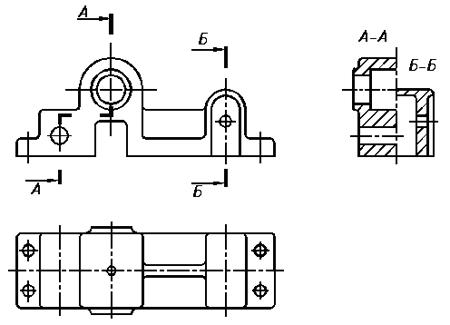 Рисунок 1. Название рисункаТекст Статьи. Текст Статьи. Текст Статьи.  «Цитата» [2, с. 46]. ТекстТаблица 1Название таблицыТекст Статьи. Текст Статьи. Текст Статьи.  «Цитата» [2, с. 49]. ТекстИспользованные источники:1. Чалдаева, Л. А. Экономика крупных предприятий на практике: учебник для бакалавров / Л. А. Чалдаева. – 3-е изд., перераб. и доп.– М.: Юрайт, 2013. – 411 с.2. Шитов, В. Н. Комплексный подход к анализу конкурентоспособности предприятия / В. Н. Шитов, О. Ф. Цымбалист // Экономический анализ: теория и практика. – 2014. – № 13. – С. 59–63.Форма заявки:Заявка участника Конференции формируется в виде отдельного файла. Название файла по образцу: Иванов_И_И_Сидоров_С_С_Заявка _С1.docxЗаявка на участие во Всероссийской научно-практической конференции «Интернет-коммуникации в деятельности органов государственной власти
и местного самоуправления: практики и стратегии развития» («GOSDIGITAL-2022»)*Сведения о нескольких авторах оформляются в одной заявке, путем добавления столбца ТекстТекстТекстТекстТекстТекстТекстТекстТекстТекстТекстТекстАвтор 1Автор 2*Фамилия Имя Отчество (полностью)Дата рождения (в формате DD.MM.YYYY)ГородМесто работы / учебы (вуз, институт, факультет, кафедра) название полностью без сокращений ДолжностьУченая степень, ученое звание (полностью) – при наличииКонтактный телефон (с кодом города) либо номер мобильного телефона Электронный адрес, на который необходимо выслать сборник КонференцииФамилия Имя Отчество научного руководителя (полностью), его научная степень, звание, должность (без сокращений) с указанием кафедры (для бакалавров) E-mail научного руководителя (для бакалавров) Название статьиФорма участия в Конференции (указать очная или заочная)